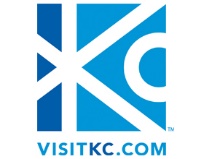 EXECUTIVE COMMITTEE MEETINGTuesday, June 18, 2019 10:30 a.m.1321 Baltimore Ave Kansas City, Mo. AgendaCALL TO ORDER – CiCi Rojas, Board ChairACTION ITEMS – CiCi Rojas, Board ChairApproval of March 19 Minutes     DISCUSSION ITEMS – Jason Fulvi, President & CEOVisit KC’s Business Briefing – Jason Fulvi, President & CEO CLOSED SESSIONPursuant to the following subsections of Section 610.021 of the Revised Statutes of Missouri, there may be a closed session to discuss:legal matters, litigation, or privileged communications with attorneys, pursuant to subsection 1; personnel, pursuant to subsection 3 and 13; and/orconfidential or privileged communications with auditors, pursuant to subsection 17.NEW BUSINESSOLD BUSINESSADJOURNMENT2019 Board Meeting Dates (3 pm)July 23October 29December 17                                           Executive Committee Meeting Dates (10:30 am)September 17November 19